SUPPORTING INFORMATIONFigure 1S. The TGA data from as-prepared BHAP (a), CA/BHAP (b), and 3,4-DHBA/BHAP (c) powders obtained in the temperature range 25–1000 °C at a heating rate of 10 °C/ min, in the dynamic air atmosphere (flow rate 20 cm3/min)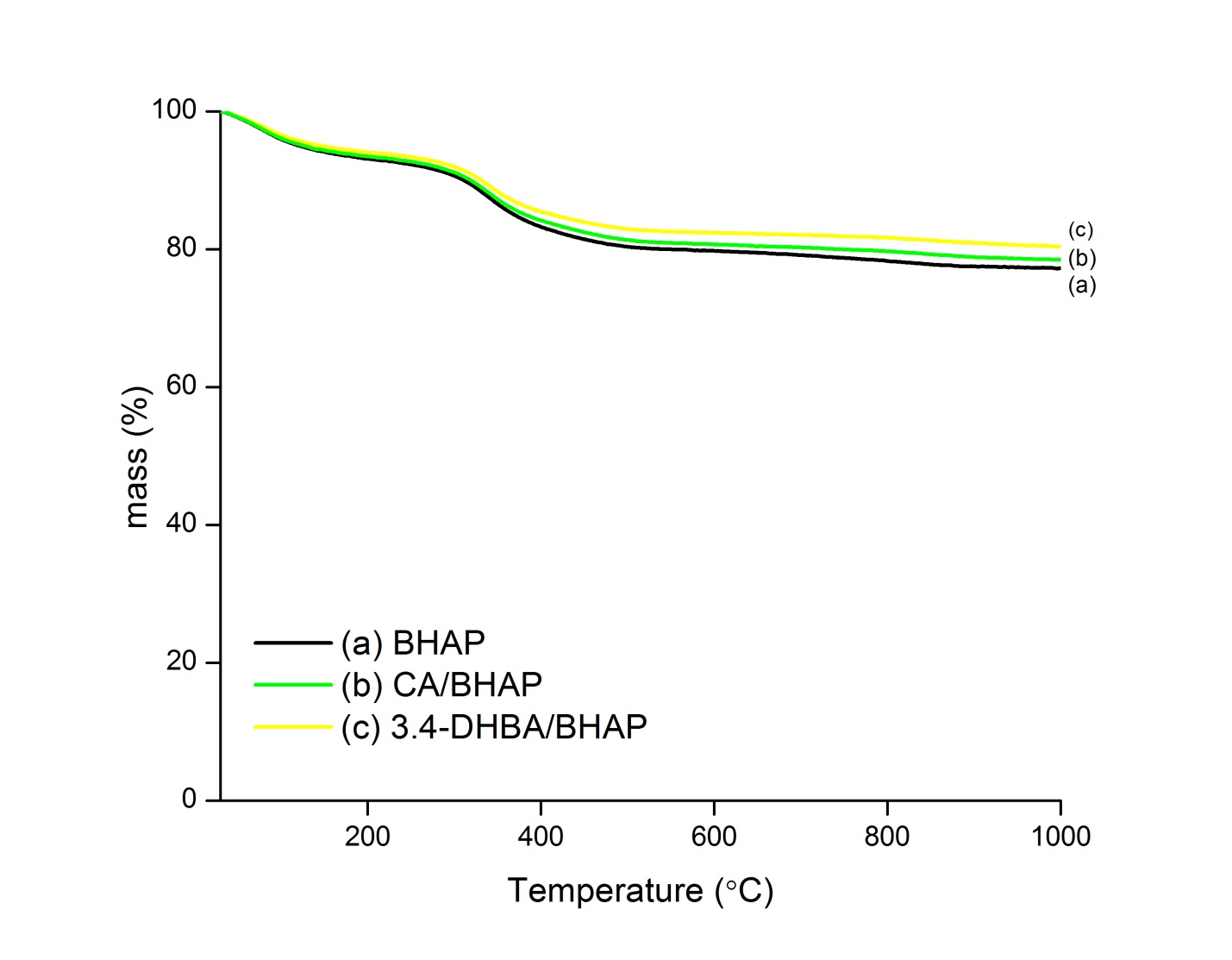 Table S1. Zeta potential of as-prepared BHAP, CA/BHAP, and 3,4-DHBA/BHAP powders dispersed in the inert electrolyte (10-2 mol/L KNO3, solid-to-solution ratio 1/200). Figure S2. Linear fits of Pb equilibrium sorption from five-component equimolar mixtures by BHAP, CA/BHAP, and 3,4-DHBA/BHAP using Langmuir (A) and Freundlich (B) isotherm modelsSampleEquilibrium pHZeta potential (meV)BHAP7.5±0.1-10.3 ± 0.6CA/BHAP7.2±0.1-10.5 ± 1.43,4-DHBA/BHAP7.3±0.1-12.3 ± 1.0